Дополнительное заданиеКак определить плотность вещества? Укажите правильный вариант ответа:а) измерить массу тела, сделанного из этого вещества;б) найти массу тела из данного вещества, найти его объем и разделить массу на объем;в) определить массу тела и его размеры;г) сравнить массы двух тел из данного вещества.Расположите картинки тел/веществ в соответствии с увеличением их плотности.Запишите под числами соответствующие буквы.       800        1000                          1800                              8900                 19300710        900               1350                              2500                         13600__________________________________________________________________А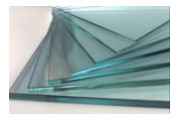 Г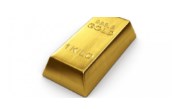 Ж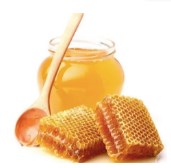 Б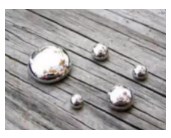 Д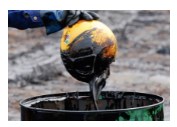 З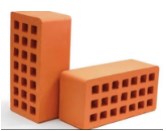 В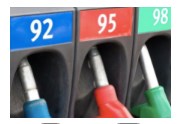 Е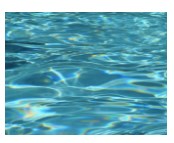 И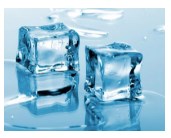 К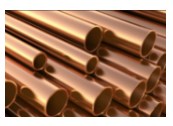 